Sherwood Forest Lake District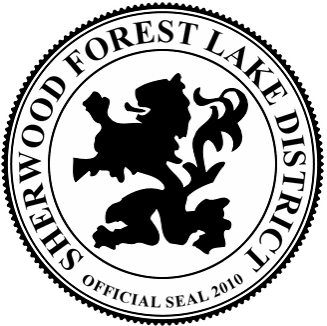 Prudential Committee MeetingDate Saturday, February 10, 2018Time: 11:00 AMLocation: Becket Town Hall557 Main Street, Becket, MA 01223DRAFT MEETING MINUTES Committee Members present: Dr. Howard G. Lerner (Chair), Stanley C. Taylor (Vice Chair), Vernice D. Cowell, William F. Maier and, Joan M. Goldberg and, Clerk/Treasurer Robert T. Ronzio. Committee Members absent: Dennis B. Guerri, William J. Osborn III, and Nancy J. Fishell. Public Present: Mr. Steve RosenthalLocation: Becket Town Hall, 557 Main Street, Becket, MA 01223Introduction - Dr. Lerner opened the meeting with a call to order at 10:08 AM and announced that parliamentary procedural rules previously adopted will regulate the conduct of the meeting in accordance with the provisions of the Open Meeting Law (OML), other pertinent Massachusetts general laws, the by-laws of the district and local customs and traditions. Mr. Taylor made a motion to dispense with the reading of the Open Meeting Law, Ms. Cowell seconded, hearing no opposition, Dr. Lerner dispensed with the reading. Dr. Lerner asked if anyone present planned to record the meeting. Dr. Lerner stated that he was aware that the district clerk would record the meeting for Mr. Ronzio’s brother. Dr. Lerner noted that there were agendas on the table for all present. He again stated that the aforementioned guidelines are being followed to insure that the district complied with the General Laws of the Commonwealth. Mr. Ronzio distributed copies of the agendas to those in attendance. Prudential Committee Members Comments and Announcements – None. Prudential Committee approval of Meeting Minutes - Prudential Committee members read and reviewed the December 9, 2017 meeting minutes and made a few minor grammatical changes. Ms. Cowell made a motion to accept the amended minutes. Ms. Goldberg seconded. Unanimous Approval.  Dam Management – Lancelot Lake Engineering Update – Dr. Lerner stated that there was quite a bit going on. He explained that the dam and the inlet were tied together within one application, but the Conservation Commission later decided they wanted to table the inlet project. Mr. Ronzio went on to explain that the district now needed to appeal the entire project to the DEP in order to appeal the Commission’s decision. Mr. Ronzio noted that Attorney Goodman has been deeply involved. Dr. Lerner stated that the inlet issue has to do with the amount of water is actually being diverted and what amount is coming through since the diversion pipe has severely eroded Mr. Ronzio stated that obviously the pipe is about fifty (50) year old and not functioning as well as it was years ago when it was put installed. Mr. Taylor made a motion to authorize Tighe & Bond to contract for work on this project not to exceed $6000, Ms. Goldberg seconded; Unanimous approval.  Dr. Lerner additionally noted that the DEP wants to confirm that the District either owns or has an easement on the Jekot property. Mr. Taylor made a motion to authorize $4000 to acquire Mr. Jekot’s property along with any relative legal fees Ms. Goldberg seconded. Unanimous approval. Lancelot Lake Grant Application Filing – Dr. Lerner announced that the District did not get the grant from the state. He explained that there was a lot of competition this year and that the only people that received grant money were those who already had their permits in place. Dr. Lerner explains that the putting this project off for another year would increase their chances of being able to acquire a share of the grant money. Mr. Taylor made a motion to put the Lancelot project off until 2019, Ms. Goldberg seconded; Unanimous approval.  Mr. Taylor made a motion to for the District to continue moving forward with the appeal process as well as waiting the one year to move forward with the Lancelot dam project, Mr. Maier seconded, Dr. Lerner abstained; motion passed 4-0with one abstention.Dr. Lerner stated that they are still waiting to hear about the status of the district’s application. Prudential Committee members discussed reapplying next year if the award is not forthcoming. Mr. Ronzio added that the district application was not complete due to issues in acquiring the permit from the Becket Conservation Commission and the Massachusetts Department of Environmental Protection (DEP). Lancelot Dam – 94 Sir Galahad Drive Demolition and Survey – Previously discussed.Lancelot Lake Conservation Commission NOI Filing - Dr. Lerner stated that the district still has several outstanding certificates of compliance with conservation commission. Dr. Lerner indicated he would discuss this matter with Attorney Goodman. Lancelot Lake Inlet Property Acquisition - Mr. Ronzio stated that the district’s attorney is awaiting a reply from Mr. Jekot regarding the district’s offer. He noted that Attorney Goodman would follow up if a reply is not forthcoming later this month. Little Robin Dam spillway and Gate Repair - Dr. Lerner stated that he is still working on the spillway board issue. He indicated that he would attempt to give Tighe Construction another call this month even thought the work couldn’t be completed until spring. Mr. Ronzio stated that he had called All American Fence Co., to remind them about re-welding the latch mechanism when they are in the area. Emergency Action Plan - Dr. Lerner stated that Tighe & Bond would submit the Emergency Action Plan (EAP) to the Office of Dam Safety once the Town of Becket’s Emergency Management Director review and signed it. He will follow up to see if the ODP is satisfied.Lake Management - SOLitude Report – Mr. Maier stated that he reviewed the Solitude year-end report and forecasts regarding what they will be doing this year. He stated that he made copies for all committee members to read and review. Mr. Maier noted that based on the forecast this year’s Lake budget is projected to be $1000 less than last year but would be predicated on the spring survey. Dr. Lerner reminded committee members to have their budget numbers ready for the March monthly meeting.  Big Robin Dam Flow Routing System – Mr. Maier confirmed that all of last year’s bills have been paid, Mr. Ronzio thanked Mr. Maier as he was looking for that confirmation since his books show that all checks issued had been cashed.Beach and Boat Management Beach and Dam Mowing and Fall Clean up - Mr. Rosenthal noted that that the contractor had finished the removal of the silt-sox and weed-wacked all woody growth within 15 feet of the toe of both Big and Little robin dams.Beach -Sand Rejuvenation - Permit set to Expire in 2018 – Dr. Lerner stated that he had spoken with Mr. Rosenthal and everything was in place to get this project done before the deadline. Sherwood Drive SFRMD Sand pile – Mr. Ronzio stated that the residents are using the sand and the pile is steadily being depleted,Beach Signage - Replacement & Installation - Dr. Lerner noted that he and Mr. Rosenthal is preparing a plan this so that these signs could be set prior to beginning of next summer’s swim season. Dr. Lerner reminded the committee to give some thought to implementing a car sticker policy to keep non-residents from entering and using the beaches and lakes under the district’s control.  Beach Fence Replacement at Lancelot Beach – Dr. Lerner addressed the status of the deteriorating wooden post and rail fence at Lancelot Beach on Maid Marian Lane. Committee members discussed the repair but differed on making a decision since the conservation commission would have to be involved.Property Acquisitions/Donations – Houle, Diane – 0 Maid Marion Lane- Mr. Ronzio provided a brief explanation as to the ongoing negotiations with the Houle family and the subsequent delay due to the death of a family member.Town of Becket 0 Sir Galahad Drive (former Piper Property) - Mr. Ronzio reported now that the property had been deeded to the district nothing needed to be done until the Dam restoration contract was awarded. Town of Becket 94 Sir Galahad Drive (former Tom Property) - Mr. Ronzio reported that the property had been deeded to the district and recorded at the Registry. Mr. Ronzio stated that the district now could proceed with that part of the restoration of the dam along Sir Galahad Drive once the Building Inspector approved the Demolition Permit and Conservation Commission approved the NOI. Jekot, Edward Sr. - 0 Maid Marian Lane (inlet Property Easement) - Mr. Ronzio updates Prudential Committee members on the Jekot property, answering questions as they arose.Labazzo Property 11 Wells Road - Mr. Ronzio noted that the district’s Attorney is in contact with Attorney Cewell who is handling the donation.0 Sherwood Drive District Property No Trespassing Signage – Despite the motion to block the access to district property from the Dragon Way parcel (Assessors Map 216 Lot 778) that was approved unanimously in December, Mr. Ronzio noted that a truck has repeatedly crossed onto district property. Dr. Lerner advises that he would speak with Chief McDonough about the matter. Website & Reporting Monthly Activity - Ms. Cowell presented her monthly report. She stated that the average number of visitors looking at the website. She highlighted some of the data, which showed the demographic diversity of the visitors. Additionally, she noted that there continues to be more interest in the Lake Districts website rather than the Road Districts.Opt-Out Requests  - Mr. Ronzio updates Prudential Committee members. He reported that the district received one new opt-out request from proprietors who have a residence located on Sir Edward’s Way. He noted that he sent the individual all pertinent Any Other Business to come before the Committee – Mr. Ronzio stated that the district received an updated document (issuance of non-renewal) from the current carrier regarding the Office of Director’s insurance policy.  Dr. Lerner stated again that the prudential committee needs to discuss a policy change, which would require vehicle beach stickers to serve as beach permits.  Mr. Maier expressed concerns that this may be controversial.  He questioned how the district would be able to enforce such a policy. Ms. Goldberg states that she would like to see a sticker policy implemented. Mr. Ronzio stated that the Town has a beach sticker policy in place and it is strictly enforced. He briefly explained how the Town handles and enforces their policy, stating that it appears to work well.   Committee members briefly discuss. Dr. Lerner states that he will look into the cost of purchasing stickers and will report back to the Committee next month. Public Input – None Review Correspondence - Mr. Ronzio presented all correspondence received.Warrants #7 FY2018 - Dr. Lerner presented the warrant as prepared.  Mr. Taylor made a motion to approve the warrant as presented, Mr. Maier seconded; the warrant was approved unanimously. Mr. Ronzio reviewed the district’s bank statement and financials, bringing the committee up to date on all current expenditures. Adjournment  – Mr. Taylor made a motion to adjourn the meeting. Ms. Cowell seconded. Unanimously approved. The meeting is adjourned at 12:57 PM.Schedule: Next meeting Saturday, March 10, 2018 at 11:00 AM.